    　　　　やまなし心のバリアフリー宣言事業所☆ この企業・事業所へのお問い合わせ先 　 ホームページ　 http://www.yamanashikenmin.shinkumi.jp/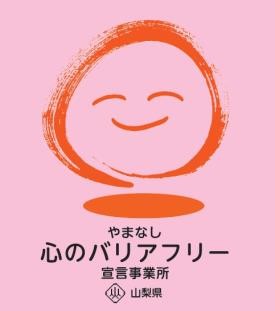 所在地   甲府市相生１丁目２番地３４号担当部署　 －（登録なし）担当者   －（登録なし）電話番号   ０５５－２２８－５１５１ＦＡＸ番号   ０５５－２２８－５１０６事業所名 山梨県民信用組合　　（本店営業部 ・ 県内４０店舗）宣言内容 ◇　社員である障害者が、その能力を十分に発揮し、働きやすい職場環境をつくる取組を進めます。◇　全ての障害者に対して、障害を理由とする不当な差別をいたしません。◇　全ての障害者に対して、合理的な配慮の提供に努めます。◇　障害者と障害者でない者が相互に人格と個性を尊重し合いながら共に暮らすことができる共生社会の構築に係る取組を進めます。主な取組 ○　視覚障がいのあるお客様にも安心して御利用いただける「音声案内付きＡＴＭ」を設置しております。○　障がいのあるお客様とのコミュニケーションツールとして「コミュニケーションボード」を活用しております。○　身体の不自由なお客様が利用しやすいローカウンター等の設置に努めます。